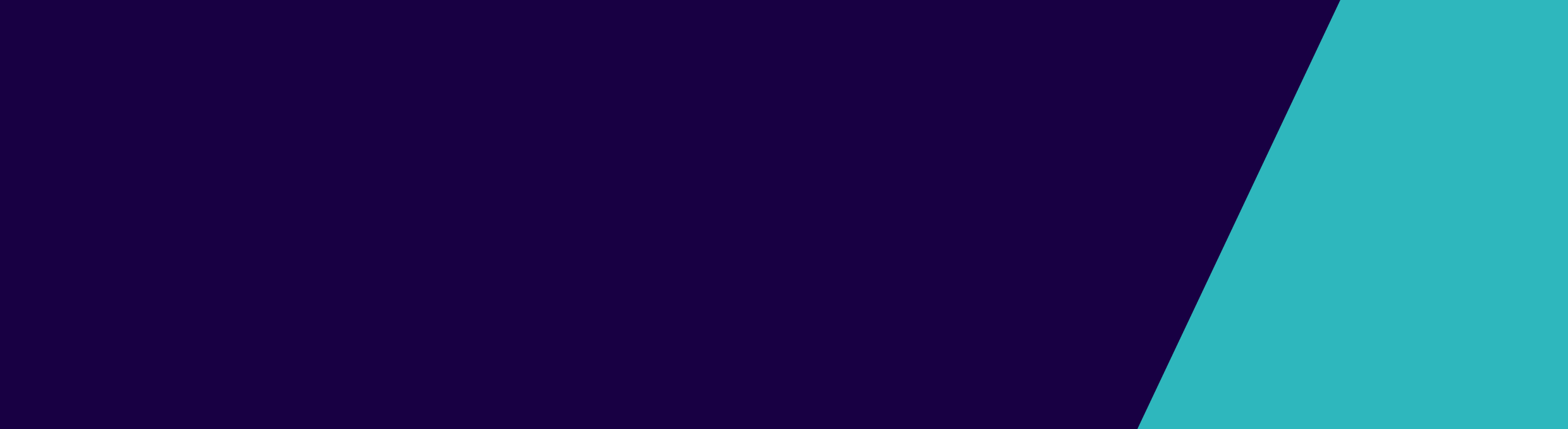 Checklist for application for registration of a mobile health servicePlease send the completed checklist with your application to:The Manager
Private Hospitals
Department of Health & Human Services
GPO Box 4057
MELBOURNE VIC  3001Checklist for RegistrationMobile health servicesFacility name:Facility address:ItemItemMark with (x) when completeIf item not completed, please detail why (e.g. document not applicable)Schedule 4 – Application for Registration formSchedule 4 – Application for Registration formPayment of prescribed fee (or copy of receipt of payment) attachedPayment of prescribed fee (or copy of receipt of payment) attachedPlease provide the appropriate information required for your kind of entity e.g. A, B or CPlease provide the appropriate information required for your kind of entity e.g. A, B or CPlease provide the appropriate information required for your kind of entity e.g. A, B or CPlease provide the appropriate information required for your kind of entity e.g. A, B or CA. Natural person (sole trader including partnership)A. Natural person (sole trader including partnership)A. Natural person (sole trader including partnership)A. Natural person (sole trader including partnership)Name and address detailsName and address detailsCertificate of registration of business name for new name of mobile health serviceCertificate of registration of business name for new name of mobile health serviceB. CompanyB. CompanyB. CompanyB. CompanyCertificate of registration of business name for new name of mobile health serviceCertificate of registration of business name for new name of mobile health serviceAustralian Securities and Investments Commission (ASIC) business name extract obtained in previous one month showing business name holder detailsAustralian Securities and Investments Commission (ASIC) business name extract obtained in previous one month showing business name holder detailsASIC company extract search obtained in previous one month showing registered company office details and listing all directors and office holdersASIC company extract search obtained in previous one month showing registered company office details and listing all directors and office holdersIf subsidiary company, a company structure chartIf subsidiary company, a company structure chartRegistration—Directors/Board Members or Office Bearers form for each directorRegistration—Directors/Board Members or Office Bearers form for each directorC. Incorporated Association or other body corporateC. Incorporated Association or other body corporateC. Incorporated Association or other body corporateC. Incorporated Association or other body corporateRegistered office of the incorporated association or body corporateRegistered office of the incorporated association or body corporateCertificate of Incorporation or other documentsCertificate of Incorporation or other documentsDirectors/board members or office bearers form for RegistrationDirectors/board members or office bearers form for RegistrationMost recent Annual Report or Annual ReturnMost recent Annual Report or Annual ReturnManagement and staffing requirementsManagement and staffing requirementsManagement and staffing requirementsManagement and staffing requirementsNotification of Appointments of the following:–Complaints Officer, Chief Executive Officer and Medical DirectorNotification of Appointments of the following:–Complaints Officer, Chief Executive Officer and Medical DirectorStaffing arrangements (nursing and medical staff)Staffing arrangements (nursing and medical staff)Organisational chartOrganisational chartCommittee Reporting Structure (Include Medical Advisory Committee membership)Committee Reporting Structure (Include Medical Advisory Committee membership)Staffing arrangements (medical and nursing staff)Staffing arrangements (medical and nursing staff)Patient quality and safety requirementsPatient quality and safety requirementsPatient quality and safety requirementsPatient quality and safety requirementsHealth service protocols for quality and safety (by-laws)Health service protocols for quality and safety (by-laws)Medical credentialing policy Inc. scope of practiceMedical credentialing policy Inc. scope of practiceAdmission and discharge systems Inc. patient exclusion criteriaAdmission and discharge systems Inc. patient exclusion criteriaClinical deterioration policyClinical deterioration policyComplaints management policyComplaints management policyInfection prevention and control policyInfection prevention and control policyPolicy and procedures manualPolicy and procedures manualOpen disclosure policyOpen disclosure policyClinical risk management program Inc. quality improvement planClinical risk management program Inc. quality improvement planEvacuation policyEvacuation policyPlans for patient experience and Staff safety culture surveysPlans for patient experience and Staff safety culture surveysSentinel event reportingSentinel event reportingHealth Services Permit (if applicable)Health Services Permit (if applicable)To receive this publication in an accessible format email Private Hospitals privatehospitals@dhhs.vic.gov.au   Authorised and published by the Victorian Government, 1 Treasury Place, Melbourne.© State of Victoria, Department of Health and Human Services February 2020.
Available at Private Hospitals on the health.vic website https://www2.health.vic.gov.au/hospitals-and-health-services/private-hospitals/forms-checklists-guides